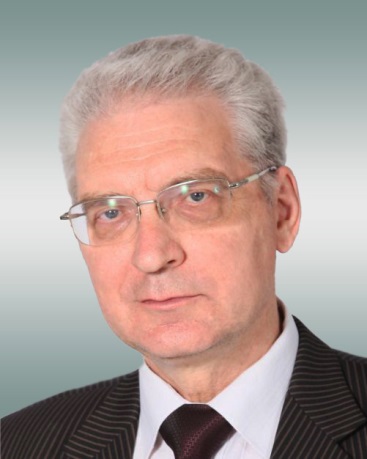 Основные сведения о научном руководителеФамилия –  ЗайдесИмя – СеменОтчество – АзиковичСтруктурное подразделение: Кафедра машиностроительных технологий и материаловДолжность –  зав. кафедрой МТМУченая степень – доктор технических наукУченое звание –  профессорОбласть научных интересов, тематика собственного диссертационного исследованияТехнология машиностроенияОтделочно-упрочняющая обработка поверхностным пластическим деформированиемТехнологическая механика  конструкционных материаловДиссертации, защищенные под руководством научного руководителяПреподаваемые дисциплины Основные публикации (за последние 5 лет) Статьи, опубликованные в журналах из списка, рекомендованного ВАК (2015-2018)Статьи, опубликованные в журналах, входящие в международные базы данных Scopus и Web of Science2015-2018Участие в конференциях, семинарах (за последние 5 лет)Участие в   научно-технических конференциях2013-2018 г.г.Другая информация Зайдес С.А. – автор и соавтор более 400 опубликованных научных работ, в том числе 14 монографий и 29 патентов РФ на изобретение. Под его руководством защищено 13 кандидатских и 18 магистерских диссертаций.В 2011 г профессору С.А. Зайдесу присвоено звание «Заслуженный работник высшей школы Российской Федерации». В 2013 г. он награжден Почетной грамотой и благодарственным письмом Министерства промышленной политики и лесного комплекса Иркутской области.В . С.А. Зайдес избран членом-корреспондентом Сибирской академии наук высшей школы, в . - действительным членом Российской академии естественных наук, в . - действительным членом академии проблем качества, в . - членом-корреспондентом Российской инженерной академии. В 2012 г. включен в список успешных людей России, опубликованный в международном швейцарском издательстве Who is Who В РОССИИ. Зайдес С.А. является членом двух диссертационных советов в Иркутском национальном исследовательском техническом университете по защите докторских и кандидатских диссертаций, научным руководителем аспирантуры по специальностям 05.02.08 – технология машиностроения, 05.03.01. – процессы механической и физико-технической обработки, станки и инструменты, 05.09.01 – материаловедение и магистратуры по направлению 150170 – машиностроение.С.А. Зайдес является членом редакционно-издательского Совета технического университета, председателем экспертной комиссии института авиамашиностроения и транспорта, главным редактором межвузовского сборника научных трудов «Жизненный цикл конструкционных материалов», членом редколлегии журнала Вестник ИрГТУ, «Вестник» ИРО АН ВШ России, членом редколлегии международного журнала «Central-Asian Material Science Journal».За долголетнюю, добросовестную работу в университете награжден медалью «Ветеран труда», присвоено почетное звание «Почетный работник высшего профессионального образования», за достижения в области научных исследований награжден знаком РАЕН «Во славу и пользу Отечества», награжден знаком общественного поощрения «80 лет Иркутской области».Тема диссертацииНаучная специальностьУченая степеньГод защитыПравка маложестких цилиндрических деталей машин строчным поверхностным пластическим деформированием05.02.08 Технология машиностроенияКандидат технических наук2000Формирование микрогеометрии упрочненного слоя деталей при локальном и охватывающем поверхностном пластическом деформировании05.02.08 Технология машиностроенияКандидат технических наук2002Правка маложестких цилиндрических деталей стесненным сжатием05.02.08 Технология машиностроенияКандидат технических наук2005Управление технологическими остаточными напряжениями при охватывающем деформировании маложестких валов05.02.08 Технология машиностроенияКандидат технических наук2006Повышение качества крупногабаритных соединений с гарантированным натягом при ремонте газовых компрессоров05.02.08 Технология машиностроенияКандидат технических наук2007Исследование и разработка процессов извлечения железа из бокситовых руд и красных шламов25.00.13 –   Обогащение полезных ископаемыхКандидат технических наук2009Технологическое обеспечение долговечности скользящих контактов поверхностным пластическим деформированием05.02.08 Технология машиностроенияКандидат технических наук2010Оценка эффективности упрочненияповерхностным пластическим деформированием на основе компьютерной микроскопии05.02.08 Технология машиностроенияКандидат технических наук2011Совершенствование технологии изготовления концевых фрез на основе применения винтовых пластин из  быстрорежущей стали05.02.08 Технология машиностроенияКандидат технических наук2011Повышение качества упрочнения маложестких валов центробежным обкатыванием05.02.08 Технология машиностроенияКандидат технических наук2013Повышение изгибной жесткости длинномерных валов поверхностным пластическим деформированием05.02.08 Технология машиностроенияКандидат технических наук2017Повышение качества маложестких валов поверхностным пластическим  деформированием в стесненных  условиях05.02.08 Технология машиностроенияКандидат технических наук2018Технологические основы поверхностного упрочнения цилиндрических деталей поперечной обкаткой плоскими плитами05.02.08 Технология машиностроенияКандидат технических наук2018Наименование дисциплиныФизико-механические свойства конструкционных материаловПовреждение и защита сварных конструкцийТехнология конструкционных материалов№п.п.Наименование работы,ее видФормаработыВыходныеданныеОбъ-ём, стр.Авторы1234561Оценка качества упрочненного слоя при поверхностном пластическом деформировании роликами разных конструкций (статья)печатныйВестник ИрГТУТом 22, №1, 2018С. 30-37Зайдес С.А.Нго Као КыонгЛэ Хонг Куанг2Восстановление уплотнительной поверхности затворных узлов трубопроводной арматуры (статья)печатныйРемонт, восстановление, модернизация, №11, 2017 С.15-21Гайсин С.Н.Зайдес С.А3Влияние параметров осциллирующего выглаживания на образование регулярного микрорельефа поверхностного слоя (Статья)печатныйУпрочняющие технологии и покрытияТом 13. №12 (156)2017С. 547-553Зайдес С.АНгуен Ван Хинь4Анализ технологии сборки болт-заклепочных соединений с натягом (статья)печатныйВестник ИрГТУ, том. 21 №8 2017С. 49-57Черных Е.В.Зайдес С.А5Микроскопические исследования образцов древесины при обработке давлением (статья)печатныйДизайн, материалы, технология №3 (47) 2017С.41-46Зайдес С.АШерстнева Е. Ю.6Влияние поверхностного пластического деформирования в стесненных условиях на качество упрочненного слоя (статья)печатныйУпрочняющие технологии и покрытия Том. 13. №11 (155), 2017С. 491-495 Зайдес С.АНго Као Кыонг7Влияние кинематики локального нагружения на напряженно-деформированное состояние в очаге деформации (статья)печатныйВестник ИрГТУ. Том 21. № 6, 2017С.22-30Зайдес С.АНгуен Ван Хинь8Оценка напряженно-деформированного состояния цилиндрических деталей после поперечной обкатки плоскими плитами (статья)печатный Наукоемкие технологии в машиностроении №5, (71), 2017С. 38-43Зайдес С.АФам Дак Фыонг9Влияние параметров осциллирующего выглаживания на шероховатость упрочненных поверхностей (статья)печатныйВестник ИрГТУ том 21 №4 2017С. 22–29Зайдес С.АНгуен Ван Хинь10Влияние кинематики поверхностного пластического деформирования на качество поверхностного слоя (Статья)печатныйУпрочняющие технологии и покрытияТом 13, №5 (149)2017С. 235-240Зайдес С.АНго Као Кыонг11Влияние кинематики локального поверхностного пластического деформирования на напряженно-деформированное состояние в очаге деформации (статья)печатныйВестник ИрГТУ. Том 21. № 3, 2017С. 39-47Зайдес С.АНго Као Кыонг12Механика формирования остаточных напряжений при поверхностном пластическом деформировании на основе динамического моделирования. (статья)печатныйВестник ИрГТУ, том 21, №1, 2017С. 24–31Зайдес С.АКолесник А.В.13Новые технологические возможности отделочно-упрочняющей обработки поверхностным пластическим деформированием (статья)печатныйНаукоемкие технологии в машиностроении №3, (69), 2017С. 25–30Зайдес С.АНго Као Кыонг14Современное состояние отделочно-упрочняющей обработки поверхностным пластическим деформированием (Статья)печатныйВестник ИрГТУТ.20 №10, 2016С.28-34Зайдес С.А15Оценка напряженного состояния при стесненных условиях локального нагружения (статья)печатныйУпрочняющие технологии и покрытия. №10.2016С. 6-9Зайдес С.АНго К.К.16Интеграция риск-менеджмента оборудования в нефтегазовом комплексе (Статья)печатныйУправление качеством в нефтегазовом комплексе. №3. 2016С.12-16Протасов А.В.,. Вильвер П.ЮЗайдес С.А17Технологическое обеспечение стабильности формы упрочненных валов (статья)печатныйМеталлообработка№3 (93), 2016С.49-54Зайдес С.АГорбунов А.В.,Нгуен Х.В.18Влияние влажности древесины на способность к деформированию при локальном нагружении (статья)печатныйДизайн. Теория и практика№23, 2016С 57-67Зайдес С.АШерстнева Е.Ю.19Оценка качества цилиндрических деталей после поперечной обкаткой плоскими плитами (статья)печатныйУпрочняющие технологии и покрытия№7 (139), 2016С.14-18Зайдес С.АФам Дак Фыонг20Технологические возможности повышения изгибной жесткости деталей типа валов и осей (статья)печатныйКузнечно-штамповочное производство. Обработка металлов давлением. КШОМД. №7, 2016С. 25-31Зайдес С.АНгуен Ван Хуан21Управление риском в жизненном цикле оборудования нефтехимического комплекса (статья)печатныйСтроительство нефтяных и газовых скважин на суше и на море№8, 2016С. 32-37Протасов А.В.Зайдес С.А22Поверхностное пластическое деформирование поперечной обкаткой плоскими плитами (статья)печатныйУпрочняющие технологии и покрытия№5 (137), 2016С.5-11Зайдес С.АФам Дак Фыонг23Оценка прочности и ресурса запорного узла клапанов высокого давления по результатам измерения твердости (статья)печатныйВестник ИрГТУ№5, 2016С. 37-44Зайдес С.АМашуков А.Н.Татаринов А.Д.24Научно-обоснованное определение оптимальных параметров качества поверхностного слоя маложестких валов при центробежном обкатывании (статья)печатныйНаукоемкие технологии в машиностроении№6 (60)2016С. 28-34Зайдес С.АГорбунов А.В.25Влияние электрогидроимпульсной обработки на качество восстановленных деталей типа втулок (статья)печатныйТехнология машиностроения, №5, 2016С. 24-29Зайдес С.АВулых  Н.В.26Влияние тангенциальных и радиальных остаточных напряжений на изгибную жесткость длинномерных валов (статья)печатныйСистемы, методы, технологии № 1, (29), 2016 С. 46-51Зайдес С.АНгуен Ван Хуан27Повышение жесткости длинномерных валов охватывающим пластическим деформированием (статья)печатныйУпрочняющие технологии и покрытия, №2 (134), 2016С.10-15Зайдес С.АНгуен Ван Хуан28Аналитический расчет остаточных напряжений при упрочнении цилиндрических деталей поперечной обкаткой (статья)печатныйВестник ИрГТУИркутск№12(107), 2015 гС. 40-46Зайдес С.АФам Дак Фыонг29Повышение изгибной жесткости декоративно-прикладных и художественных изделий (статья)печатныйЖурнал  "Дизайн. Теория и практика"Вып. 21.(30.11.2015)С.25-35Зайдес С.АНгуен Ван Хуан30Влияние остаточных напряжений на изгибную жесткость длинномерных валов (статья)печатныйВестник ИрГТУИркутск№9(104), 2015 гС. 45-49Зайдес С.АНгуен Ван Хуан31Научное обоснование деформаций в стесненных условиях (статья)печатныйНаукоемкие технологии в машиностроении. Москва, №9, 2015С.39-44Зайдес С.АНго К.К.32Определение напряженно-деформированного состояния цилиндрических деталей при обкатке плоскими плитами (статья)печатныйВестник ИрГТУИркутск№11(106), 2015 гС. 27-31Зайдес С.АФам Дак Фыонг33Моделирование изгибной жесткости валов в зависимости от остаточных напряжений (статьяпечатныйВестник ИрГТУИркутск№6(101), 2015 г.С. 15-19Зайдес С.АНгуен Ван ХуанФам Дак Фыонг34Интенсификация напряженно-деформированного состояния в очаге деформации при стесненных условиях нагружения (статья0печатныйВестник ИрГТУИркутск№7(102), 2015 гС. 55-59Зайдес С.АНго К.К.35Расчет профильного радиуса ролика при обкатке нежестких валов (статья)печатныйВестник ИрГТУИркутск№3(98), 2015 г.С. 40-44Зайдес С.АГорбунов В.Ф.Горбунов А.А.36Повышение эффективности упрочнения маложестких валов центробежным обкатыванием (статья)печатныйУпрочняющие технологии и покрытия. № 4, (124), 2015С.6-13Зайдес С.АГорбунов А.В.37Определение механических свойств поверхностного слоя маложестких валов, упрочненных поверхностным пластическим деформированием (статья)печатныйУпрочняющие технологии и покрытия. № 3, (123), 2015С. 15-19Зайдес С.АГорбунов А.В.№п.п.№п.п.Наименование работы,ее видНаименование работы,ее видФормаработыФормаработыВыходныеданныеВыходныеданныеОбъ-ём, стр.Объ-ём, стр.Аавторы112233445561Мобильное технологическое оборудование для восстановления уплотнительных поверхностей запорной трубопроводной арматуры (Статья)Мобильное технологическое оборудование для восстановления уплотнительных поверхностей запорной трубопроводной арматуры (Статья)печатныйпечатныйВестник машиностроения, №3, 2018Вестник машиностроения, №3, 2018Зайдес С.А.Гайсин С.Н.Зайдес С.А.Гайсин С.Н.2Влияние новой кинематики обкатного ролика на качество упрочненного слоя при поверхностном пластическом деформировании (статья)Влияние новой кинематики обкатного ролика на качество упрочненного слоя при поверхностном пластическом деформировании (статья)печатныйпечатныйИзвестия высших учебных заведений. Машиностроение№2 (695) 2018Известия высших учебных заведений. Машиностроение№2 (695) 2018С. 58-67С. 58-67Зайдес С.А.Нго Као КыонгЗайдес С.А.Нго Као Кыонг3Влияние параметров процесса калибровки на згибную жесткость стальных прутков. Часть 2. (статья)Влияние параметров процесса калибровки на згибную жесткость стальных прутков. Часть 2. (статья)печатныйпечатныйЧерная металлургия. Том 61, №3, 2018Черная металлургия. Том 61, №3, 2018С.173-178С.173-178Зайдес С.А.Нгуен Ван ХуанЗайдес С.А.Нгуен Ван Хуан4Внеконтактная деформация при обкатке маложестких валов цилиндрическим роликом (статья)Внеконтактная деформация при обкатке маложестких валов цилиндрическим роликом (статья)печатныйпечатныйДеформация и разрушение материалов№ 1, 2018Деформация и разрушение материалов№ 1, 2018С.23-28С.23-28Зайдес С.А.Нго Као КыонгЗайдес С.А.Нго Као Кыонг5Влияние параметров процесса калибровки на изгибную жесткость стальных прутков. Часть 1. Определение остаточных напряжений в калиброванных прутках (статья) Влияние параметров процесса калибровки на изгибную жесткость стальных прутков. Часть 1. Определение остаточных напряжений в калиброванных прутках (статья) печатныйпечатныйИзвестия вузов. Черная металлургияТом. 60. №11, 2017Известия вузов. Черная металлургияТом. 60. №11, 2017С. 870-876С. 870-876Зайдес С.А.Нгуен Ван ХуанЗайдес С.А.Нгуен Ван Хуан6печатныйпечатный Stell in translation Izvestiya Visshikh Uchebnykh Zavedenii. Chernaya Metallurgiya = Izvestiya. Ferrous Metallurgy. 2017;60(2):.  Stell in translation Izvestiya Visshikh Uchebnykh Zavedenii. Chernaya Metallurgiya = Izvestiya. Ferrous Metallurgy. 2017;60(2):. pp109-115pp109-115Zaides S.A., Nguen VZaides S.A., Nguen V7Упрочнение цилиндрических втулок поперечной обкаткой плоскими плитами (статья)Упрочнение цилиндрических втулок поперечной обкаткой плоскими плитами (статья)печатныйпечатныйИзвестия вузов. Машиностроение.№9 (690) 2017Известия вузов. Машиностроение.№9 (690) 2017С.38-45С.38-45Зайдес С.А.Дак Фыонг ФамЗайдес С.А.Дак Фыонг Фам8Creating Sealing Surface of Shutoff Assembly of Pipeline FittingsCreating Sealing Surface of Shutoff Assembly of Pipeline Fittingsпечатный печатный Chemical and Petroleum EngineeringMay 2017, Volume 53,  Chemical and Petroleum EngineeringMay 2017, Volume 53,  pp 106–110 pp 106–110 S. A. Zaides S. N. GaisinS. A. Zaides S. N. Gaisin9Влияние степени относительного обжатия на изгибную жесткость длинно-мерных валов (статья)Влияние степени относительного обжатия на изгибную жесткость длинно-мерных валов (статья)печатный печатный Технология металлов. 2017. № 2Технология металлов. 2017. № 2 С. 3-8. С. 3-8.Зайдес С.А.Ван Хуан НгуенЗайдес С.А.Ван Хуан Нгуен10Поверхностное пластическое деформирование цилиндрических деталей поперечной обкаткой плоскими плитамиПоверхностное пластическое деформирование цилиндрических деталей поперечной обкаткой плоскими плитамипечатныйпечатныйТехнология металлов. 2017. № 6Технология металлов. 2017. № 6С.8-16С.8-16Зайдес С.А.Фам Дак ФыонгЗайдес С.А.Фам Дак Фыонг11Creating Sealing Surface of Shutoff Assembly of Pipeline FittingsCreating Sealing Surface of Shutoff Assembly of Pipeline FittingsпечатныйпечатныйChemical and Petroleum Engineering, May 2017, Volume 53,Issue 1 Chemical and Petroleum Engineering, May 2017, Volume 53,Issue 1 pp. 106-110pp. 106-110Gaisin, S.N. Zaides, S.A., Gaisin, S.N. Zaides, S.A., 12Special features of welding highly stressed titanium alloy structures(Article)Special features of welding highly stressed titanium alloy structures(Article)печатный печатный Welding International Volume 31, Issue 3, 4 March 2017Welding International Volume 31, Issue 3, 4 March 2017Рр.225-229Рр.225-229Zaides, S.A., Fedorov, S.S., Tishchenko, M.Y., Shmakov, S.V.Zaides, S.A., Fedorov, S.S., Tishchenko, M.Y., Shmakov, S.V.13Повышение напряженного состояния в очаге деформации при поверхност-ном пластическом деформировании цилиндрических деталей (статья)Повышение напряженного состояния в очаге деформации при поверхност-ном пластическом деформировании цилиндрических деталей (статья)печатныйпечатныйИзвестия высших учебных заведений. Машиностроение. 2017. № 5 (686).Известия высших учебных заведений. Машиностроение. 2017. № 5 (686).С. 52-59.С. 52-59.Зайдес С.А.Нго К.К.Зайдес С.А.Нго К.К.14Формирование уплотнительной поверхности затворного узла трубопроводной арматуры (статья)Формирование уплотнительной поверхности затворного узла трубопроводной арматуры (статья)печатныйпечатныйХимическое и нефтегазовое машиностроение, №2, 2017Химическое и нефтегазовое машиностроение, №2, 2017С. 24–27С. 24–27Гайсин С.Н.Зайдес С.А.Гайсин С.Н.Зайдес С.А.15Определение остаточных напряжений в калиброванных прутках (статья)Определение остаточных напряжений в калиброванных прутках (статья)печатныйпечатныйИзвестия вузов. Черная металлургияТом. 60. №2, 2017Известия вузов. Черная металлургияТом. 60. №2, 2017С. 109–115С. 109–115Зайдес С.А.Нгуен Ван ХуанЗайдес С.А.Нгуен Ван Хуан16Технологическая интенсификация напряженного состояния в стесненных условиях локального нагружения (статья)Технологическая интенсификация напряженного состояния в стесненных условиях локального нагружения (статья)печатныйпечатныйВестник машиностроения, №3, 2017Вестник машиностроения, №3, 2017С.5-8С.5-8Зайдес С.А.Нго Као КыонгЗайдес С.А.Нго Као Кыонг17Influence of Surface Plastic Deformation on the Flexural  Rigidity of Shafts (статья)
Influence of Surface Plastic Deformation on the Flexural  Rigidity of Shafts (статья)
печатныйпечатныйRussian Engineering Research, 2016, Vol. 36, No. 12, Russian Engineering Research, 2016, Vol. 36, No. 12, pp. 1008–1011pp. 1008–1011Zaides, S.A., Kh. V. NguyenZaides, S.A., Kh. V. Nguyen18Improving the flexural rigidity of cold-finished steel. (статья)Improving the flexural rigidity of cold-finished steel. (статья)печатныйпечатныйSteel in Translation. 2016. № 46 (7)Steel in Translation. 2016. № 46 (7)pp. 505-509pp. 505-509Zaides, S.A., Nguyen, V.H.Zaides, S.A., Nguyen, V.H.19Improvement of low-rigidity shafts by centrifugal rolling (статья)Improvement of low-rigidity shafts by centrifugal rolling (статья)печатныйпечатныйRussian Engineering Research. 2016. №36 (3)Russian Engineering Research. 2016. №36 (3)pp. 213-217pp. 213-217Zaides, S.A., Gorbunov, A.VZaides, S.A., Gorbunov, A.V20Технологические возможности повышения изгибной жесткости калиброванной стали. (статья)Технологические возможности повышения изгибной жесткости калиброванной стали. (статья)печатныйпечатныйСталь №7 (100), 2016Сталь №7 (100), 201657-6157-61Зайдес С.А.Нгуен Ван ХуанЗайдес С.А.Нгуен Ван Хуан21Влияние охватывающего поверхностного пластического деформирования на изгибную жесткость валов (статья)Влияние охватывающего поверхностного пластического деформирования на изгибную жесткость валов (статья)печатныйпечатныйВестник машиностроения, №09. 2016,Вестник машиностроения, №09. 2016, с. 66 - 69. с. 66 - 69.Зайдес С.А.Нгуен Ван ХуанЗайдес С.А.Нгуен Ван Хуан22Современный подход к определению напряженного состояния в очаге деформации при локальном нагружении (статья)Современный подход к определению напряженного состояния в очаге деформации при локальном нагружении (статья)печатныйпечатныйИзвестие вузов. Машиностроение. №7 2016Известие вузов. Машиностроение. №7 2016С. 56-63С. 56-63Зайдес С.А.Нго Као КыонгЗайдес С.А.Нго Као Кыонг23Особенности сварки высоконагруженных конструкций из титановых сплавов (статья0Особенности сварки высоконагруженных конструкций из титановых сплавов (статья0печатныйпечатныйСварочное производство№3 (976). 2016Сварочное производство№3 (976). 2016С. 16-21С. 16-21Федоров С.С.,Тищенко М.Ю.Шмаков С.В.Зайдес С.А.Федоров С.С.,Тищенко М.Ю.Шмаков С.В.Зайдес С.А.24Manufacture of Stabilized Cold_Finished Steel (статья)Manufacture of Stabilized Cold_Finished Steel (статья)печатныйпечатныйSteel in Translation, 2015, Vol. 45, No. 12, pp. 978–981. © Allerton Press, Inc., 2015.Steel in Translation, 2015, Vol. 45, No. 12, pp. 978–981. © Allerton Press, Inc., 2015.978-981 pp978-981 ppЗайдес С.А.Зайдес С.А.25Технология изготовления стабилизированнойкалиброванной стали (статья)Технология изготовления стабилизированнойкалиброванной стали (статья)печатныйпечатныйСталь, №12, 2015Сталь, №12, 201550-53 с.50-53 с.Зайдес С.А.Зайдес С.А.26Повышение качества валов малой жесткости центробежным обкатыванием (статья)Повышение качества валов малой жесткости центробежным обкатыванием (статья)печатныйпечатныйВестник машиностроения, №12, 2015Вестник машиностроения, №12, 2015С. 72-77С. 72-77Зайдес С.А.Горбунов А.В.Зайдес С.А.Горбунов А.В.Тема докладаФормаработыВыходные данныеОбъемАвторы1Регулярный микрорельеф поверхностного слоя после осциллирующего выглаживания печатныйПерспективные направления развития отделочно-упрочняющей обработки и виброволновых технологий. Сборник трудов международной научно-технической конференцииРостов –на-Дону, 27-28 февраля 2018С.91-94Зайдес С.А.Нгуен Ван Хинь,Нгуен Тхи Нгок Хыонг2Влияние новой кинематики деформирующего инструмента на качество валов при поверхностном пластическом деформированиипечатныйСборник трудов 3 Всероссийской молодежной научно-практической школы «Упрочняющие технологии и функциональные покрытия в машиностроении»29-30 сентября 2017 г., Кемерово, КузГТУ113-1113-4Зайдес С.А.Нго К.К. 3Оценка качества упрочненного слоя после поверхностного пластического деформирования в стесненных условиях печатныйТруды ХХ Международной научно-практической конференции. Часть IМеталлургия: технологии, инновации, качество. «Металлургия –2-17»15-16 ноября 2017С. 155-159Зайдес С.А.Нго Као Кыонг4Оценка шероховатости поверхности деталей машин при упрочнении осциллирующим выглажваниемпечатныйСборник трудов VII  Международной научно-практической конференции «Инновации в машиностроении» (ИнМаш-2017) Новосибирск, 28-30 сентября 2017С. 88-95Зайдес С.А.Нгуен Ван Хинь5Разработка эффективной технологии повышающей качество валов малой жесткости печатныйТам - жеС. 428-436Зайдес С.А.Горбунов А.В.6Оценка напряженного состояния при локальном нагружении цилиндрического тела в условиях динамического моделированияпечатныйТам - жеС. 448-457Зайдес С.А.Нго Као Кыонг7Влияние величины относительного обжатия на напряженно-деформированное состояние цилиндрических деталей после обкатки плоскими плитами печатныйТам - жеС. 457-465Зайдес С.А.Фам Дак Фыонг8Экспериментальные исследования зависимости шероховатости от режимов поперечной обкатки плоскими плитами печатный Материалы докладов 6 Всероссийской с международным участием научно-техничской конференции. Жизненный цикл конструкционных материалов Иркутск, 26-28 апреля 2017С.16-24Зайдес С.А.Фам Дак Фыонг9Оценка эффективности ультразвуковой упрочняющей обработки бандажей колесных пар локомотивов по результатам эксплуатационных испытаний печатныйТам-жеС. 67-74Зайдес С.А.Федоров М.В.10Влияние остаточных напряжений на запорные узлы нефтехимической арматуры высокого давления печатный Там-жеС. 132-138Зайдес С.А.Машуков А.Н.11Болт-заклепочные соединения с натягом. Анализ технологии печатныйТам-жеС. 144-153Зайдес С.А.Черных Е.В.12Определение деформирующей способности древесины сосны при локальном нагружении печатный Там-жеС. 266-276Зайдес С.А.Шерстнева Е.Ю.13Моделирование деформационного упрочнения методом конечных элементовпечатныйТам-жеС.343-350Зайдес С.А.Нго Као Кыонг14Зависимость напряженно-деформированного состояния от кинематики поверхностного пластического деформирования печатный Там-жеС. 357-363Зайдес С.А.Нгуен Ван Хинь15Оценка изменения  качества поверхностного слоя цилиндрически валов из сталей 45 и сталей 35 при реверсивном поверхностном пластическом деформировании печатныйСборник статей международной научно практической конференции «Новые решения в области упрочняющей технологии: взгляд молодых специалистов», Том 1.22-23 декабря 2016, г. КурскС 309-315Зайдес С.А.Нгуен Ван Хинь16Оценка качества цилиндрических втулок после поперечной обкатки плоскими плитам)печатныйТам-жеС.316-326Зайдес С.А.Фам Дак Фыонг17Влияние параметров локального нагружения на рабочее и остаточное напряженное состояние в очаге деформации печатныйТам-жеС. 163-170Зайдес С.А.Нго Као Кыонг18Возможность повышения изгибной жесткости цилиндрических калиброванных прутков печатныйТам-жеС. 171-174Зайдес С.А.Нгуен Ван Хуан19Технология получения металлостеклянных соединений СВЧ компонентов в автоматизированной колпаковой печипечатный3-я Всероссийская научно-техническая конференция «Системы связи и радионавигации» Красноярск, 22-23 сентября 2016С. 259-262Зайдес С.А.Лгалов В.В.20Кафедра машиностроительных технологий и материалов накануне юбилейной даты (2001-2016) печатныйМатериалы докладов 6 Всероссийской с международным участием научно-технической конференции. Жизненный цикл конструкционных материалов Иркутск, 25-27 апреля 2016С. 4-12Зайдес С.А.21Оценка качества цилиндрических деталей после поперечной обкатки плоскими плитами печатныйТам-жеС. 74-85Зайдес С.А.Зайдес С.А.Фам Дак Фыонг22Влияние стесненных условий локального нагружения на напряженно-деформированное состояние в очаге деформации печатныйТам-жеС. 85-94Зайдес С.А.Нго Као Кыонг23Интенсификация напряженного состояния при использовании деформирующего ролика с асимметричным печатныйТам-жеС. 122-130Зайдес С.А.Колесник А.В.24 Изменение качества поверхностного слоя при реверсивном поверхностном пластическом деформированиипечатныйТам-жеС. 149-156Зайдес С.А.Нгуен Ван Хинь25Использование неразрушаюшего метода для оценки ресурса клапанов высокого давления печатныйТам-жеС. 161-169Зайдес С.А.Машуков А. Н.26Влияние влажности древесины на формирование рельефа при теснении (статья)печатныйТам-жеС. 189-196Зайдес С.А.Шерстнева Е.Ю.27 Определение механических свойств поверхностного слоя  упрочненных деталей печатныйТам-жеС. З59-366Зайдес С.А.Горбунов А.В.28Определение параметров поперечной обкатки цилиндрически деталей машин печатныйСборник трудов 7-0й международной научно практической конференции Инновации в машиностроении (ИнМаш-2015), 23-25 сентября 2015, КемеровоС.264-267Зайдес С.А.Фам Дак Фыонг29Отделочн-упрочняющая обработка маложестких валов центробежным обкатыванием печатныйТам-жеС. 274-279Зайдес С.А.Горбунов А.В.30Подавление внеконтактной деформации в стесненных условиях локального нагружения печатныйТам-жеС.317-320Зайдес С.А.Нго К.К.31Состояние отделочно-упрочняющей обработки поверхностным пластическим деформированием печатныйМатериалы докладов 5 Всероссийской с международным участием научно-технической конференции. Жизненный цикл конструкционных материалов Иркутск 27-30 апреля 2015С.4-12Зайдес С.А.32Инновационное управление риском в жизненном цикле технических систем в пищевой инженерии печатныйТам-жеС. 228-237Зайдес С.А.Протасов А.В.33Поперечная обкатка цилиндрических деталей плоским инструментом при поверхностном пластическом деформировании печатныйТам-жеС. 270-280Зайдес С.А.Фам Дак Фыонг34Определение внеконтактных деформаций при упруго-пластическом нагружении углеродистой стали печатныйТам-жеС. 331-338Зайдес С.А.Нго К.К.Горбунов А.В.35Моделирование изгибной жесткости валов в зависимости от геометрических параметров и модуля упругости материала печатныйТам-жеС. 344-350Зайдес С.А.Нгуен Ван Хуан36Создание стесненных условий  при локальном деформировании печатныйТам-жеС. 365-371Зайдес С.А.Нго К.К.Макксименко Н.В.37Утилизация минеральных отходов Иркутской области при создании материалов для изоляции холодильного оборудования печатныйСборник научных трудов XX Всероссийской студенческой научно-практической конференции с международным участием «Современный мир и безопасность»2015С.115-117Бурдонова А.В.Толмачева Н.А., Зелинс кая Е.В. Зайдес С.А.38Контроль качества диффузионной сварки в трехслойных титановых панелях, изготовленных методом диффузионной сварки и сверхпластичного деформирования печатныйТретья научно-практическая конференция Молодеж. Проекты. Идеи.Иркутск, 9-11 октября 2013 г. Иркутск 201476-82Зайдес С.А.Колесник А.В.39Проблемы качества при сварке силовых шпангоутов печатныйТам-же100-109Зайдес С.А.Федоров С.СТищенко М.Ю.40Экспериментальные результаты контроля ремонтных участков, восстановленных металлополимерами холодного отверждения печатныйТам-же92-100Федоров С.СТищенко М.Ю.Зайдес С.А.41Подготовка специалистов сварочного производства в Национальном исследовательском Иркутском государственном техническом  университете печатныйМатериалы докладов 4 Всероссийской с международным участием научно-технической конференции. Жизненный цикл конструкционных материалов Иркутск 28-30 апреля 2014С. 4-9Зайдес С.А.42Техническая диагностика корпуса цилиндра среднего давления  турбины Т100\130печатныйТам- жеС. 217-222Зайдес С.А.Харебина О.С.43Новый подход к оценке внутренней герметичности затворов трубопроводной арматурыпечатныйТам- жеС. 222-232Зайдес С.А.Гайсин С.Н., Тютрин Н.О. 44Влияние режимов механической обработки на величину заусенцев при точении цилиндрических деталейпечатныйТам- жеС.236-242Зайдес С.А.Максименко Н.В.45Как правильно подготовить научную статью печатныйТам- же368-374Зайдес С.А.46Конструкционные материалы в Восточной Сибири. Проблемы и решения. печатныйМатериалы докладов 3 Всероссийской с международным участием научно-технической конференции. Жизненный цикл конструкционных материалов Иркутск 25-27 апреля 2013С. 4-9Зайдес С.А.47Контроль качества диффузионной сварки трехслойных титановых панелей, изготовленных в условиях сверхпластичного формовани)печатныйТам-жеС. 126-133Зайдес С.А.Колесник А.В.48Методы изготовления монолитных оболочково-каркасных многослойных панелей из титановых  сплавов с применением диффузионной сварки печатныйТам-жеС.229-233Зайдес С.А.Колесник А.В.